Appel à participationLe présent document confirme la participation de l’établissement   à l’évaluation de la charge anticholinergique des prescriptions chez les personnes âgées, piloté par l’OMEDIT Pays de la Loire.L’établissement participe à l’étude en acceptant les conditions de participation :Désignation au sein de l’établissement d’une personne chargée de la coordination de l’étude ;Information des patients concernés par l’étude conformément à la méthodologie de référence MR003 publiée par la CNIL ;Respect de la confidentialité des données échangées ;Recueil exhaustif de l’ensemble des éléments demandés.Signature du référent						Date 		Contact de l’établissementContact de l’établissementNom et prénom du référent de l’étude : Email : Tel : Autres personnes ressources / référentes (nom et prénom) :Informations relatives à l’établissementInformations relatives à l’établissementStatut juridique  Public	Privé		 ESPICTaille et activité de l’établissement Activité :  MCO 	 SSR 		 Psychiatrie  Dialyse	 HAD Nombre de lits : Nombre de patient hospitalisés par an : 	Nombre de patient ≥ 65 ans hospitalisés par an : Durée moyenne de séjour : 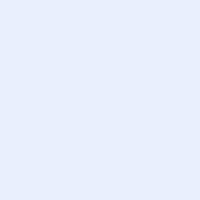 